Об утверждении Порядка поступления безнадзорных животных в муниципальную собственность города Когалыма и их использованияВ соответствии со статьями 230, 231 Гражданского кодекса Российской Федерации, постановлением Правительства Ханты-Мансийского автономного округа - Югры от 27.12.2019 №550-п «О порядке осуществления деятельности по обращению с животными без владельцев в Ханты-Мансийском автономном округе – Югре», законом Ханты-Мансийского автономного округа - Югры от 10.12.2019 №89-оз «О наделении органов местного самоуправления муниципальных образований Ханты-Мансийского автономного округа - Югры отдельным государственным полномочием Ханты-Мансийского автономного округа - Югры по организации мероприятий при осуществлении деятельности по обращению с животными без владельцев», Уставом города Когалыма:1. Утвердить Порядок поступления безнадзорных животных в муниципальную собственность города Когалыма и их использования согласно приложению к настоящему постановлению.2. Муниципальному казённому учреждению «Управление жилищно-коммунального хозяйства города Когалыма» (Э.Н.Голубцов) направить в юридическое управление Администрации города Когалыма текст постановления и приложение к нему, его реквизиты, сведения об источнике официального опубликования в порядке и сроки, предусмотренные распоряжением Администрации города Когалыма от 19.06.2013 №149-р «О мерах по формированию регистра муниципальных нормативных правовых актов Ханты-Мансийского автономного округа - Югры» для дальнейшего направления в Управление государственной регистрации нормативных правовых актов Аппарата Губернатора Ханты-Мансийского автономного округа – Югры.3. Опубликовать настоящее постановление и приложение к нему в газете «Когалымский вестник» и разместить на официальном сайте Администрации города Когалыма в информационно-телекоммуникационной сети «Интернет» (www.admkogalym.ru).4. Контроль за выполнением постановления возложить на заместителя главы города Когалыма, курирующего сферу жилищно-коммунального хозяйства.Приложение к постановлению Администрациигорода КогалымаПОРЯДОКПОСТУПЛЕНИЯ БЕЗНАДЗОРНЫХ ЖИВОТНЫХ В МУНИЦИПАЛЬНУЮСОБСТВЕННОСТЬ ГОРОДА КОГАЛЫМА И ИХ ИСПОЛЬЗОВАНИЯ1. Настоящий Порядок устанавливает правила поступления безнадзорных животных в муниципальную собственность города Когалыма и их использования (далее - Порядок).2. Понятие «безнадзорное животное» используется в значении, указанном в Гражданском кодексе Российской Федерации, а также является синонимом понятию «животное без владельца» в значении, определенном Федеральным законом от 27.12.2018 №498-ФЗ «Об ответственном обращении с животными и о внесении изменений в отдельные законодательные акты Российской Федерации», постановлением Правительства Ханты-Мансийского автономного округа - Югры от 27.12.2019 №550-п «О порядке осуществления деятельности по обращению с животными без владельцев в Ханты-Мансийском автономном округе – Югре» (далее - животные).3. В муниципальную собственность города Когалыма поступают животные, срок содержания которых в пункте временного содержания, приюте для животных или переданных на временное содержание заинтересованным лицам составляет более шести месяцев с момента регистрации заявления о задержании (отлове) в Отделе Министерства внутренних дел Российской Федерации по городу Когалыму или муниципальном казенном учреждении «Управление жилищно-коммунального хозяйства города Когалыма» (далее - МКУ «УЖКХ г.Когалыма»).4. Передача животных осуществляется безвозмездно по заявлению лица, которое, на основании заключенных МКУ «УЖКХ г.Когалыма» муниципальных контрактов (договоров), осуществляет содержание таких животных (далее - исполнитель контракта), с приложением следующих документов:4.1. Заключение государственной ветеринарной службы о клиническом состоянии каждого животного, подтверждающее здоровое состояние животного.4.2. Карточка учета безнадзорного животного, оформленная на каждое животное.4.3. Выписка из журнала находящихся на содержании животных.5. Поступление в муниципальную собственность животных оформляется актом приема-передачи по форме, установленной в приложении к настоящему Порядку.6. Передаче животных в муниципальную собственность города Когалыма предшествует направление исполнителем контракта письменного уведомления в адрес Администрации города Когалыма не позднее чем за 1 месяц до даты планируемой передачи животных в муниципальную собственность города Когалыма с указанием вида и количества животных.7. Балансовая стоимость животных устанавливается равной 00 рублей 00 копеек. 8. Животные, принятые в муниципальную собственность города Когалыма, по заявлению:8.1. Возвращаются прежнему собственнику.8.2. Безвозмездно передаются заинтересованным гражданам или организациям.8.3. Передаются на ответственное хранение гражданам или организациям.9. Возврат прежним собственникам животных осуществляется при предъявлении прежним собственником документов или иных доказательств, подтверждающих право собственности на таких животных (родословная животного, ветеринарный паспорт, электронная идентификация, фотографии, свидетельские показания).Приложениек Порядку поступления безнадзорных животных в муниципальную собственностьгорода Когалыма и их использованияАКТ ПРИЕМА-ПЕРЕДАЧИ"___" ____________ 20__ г. 						г. КогалымМуниципальное образование городской округ Когалым Ханты–Мансийского автономного округа – Югры, представляемое ____________________________, именуемое в дальнейшем Сторона 1, в лице ______________________________, действующего на основании ___________________________, с одной стороны, и __________________________________________________________________                                                    (исполнитель контракта)именуемый _____________________________________ в дальнейшем Сторона 2, в лице _________________________________________________, действующего на основании ___________________________________________ с другой стороны, составили настоящий акт о нижеследующем:Сторона 2 передала, а Сторона 1 приняла в муниципальную собственность животное:Пол ______________, окрас ________________________, возраст ___________,иные характеристики (при наличии). Стороной 1 в присутствии Стороны 2 проведен визуальный осмотр животного.В результате осмотра установлено:Состояние животного соответствует заключению _______ № _______ о клиническом состоянии животного, выданное государственной ветеринарной службой.Стороны взаимных претензий не имеют.Настоящий акт составлен в двух экземплярах.Подписи сторон:___________________                                __________________Сторона 1                                                    Сторона 2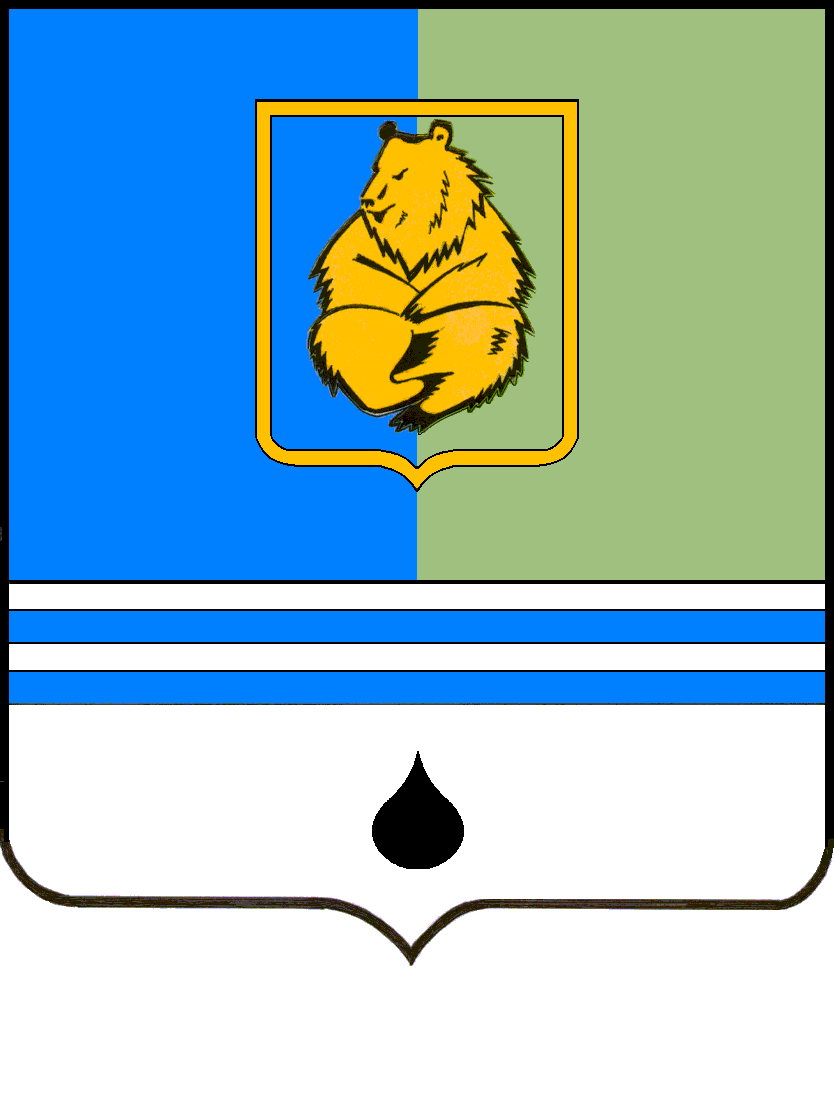 ПОСТАНОВЛЕНИЕАДМИНИСТРАЦИИ ГОРОДА КОГАЛЫМАХанты-Мансийского автономного округа - ЮгрыПОСТАНОВЛЕНИЕАДМИНИСТРАЦИИ ГОРОДА КОГАЛЫМАХанты-Мансийского автономного округа - ЮгрыПОСТАНОВЛЕНИЕАДМИНИСТРАЦИИ ГОРОДА КОГАЛЫМАХанты-Мансийского автономного округа - ЮгрыПОСТАНОВЛЕНИЕАДМИНИСТРАЦИИ ГОРОДА КОГАЛЫМАХанты-Мансийского автономного округа - Югрыот [Дата документа]от [Дата документа]№ [Номер документа]№ [Номер документа]Н.Н.Пальчиковот [Дата документа] № [Номер документа]